SPEL: Suikerniveaus (Niveau 2) Leeftijd: 8 tot 12 jaarAuteur : Média’PiCompetenties :Leg het verband tussen voeding en de hoeveelheid suiker daarinOnthoud waar de kaarten liggen en ontwikkel een strategie om de kaarten efficiënt te kiezenWees geduldig en hou volEuropese Competentieshttps://eur-lex.europa.eu/legal-content/EN/TXT/?uri=uriserv%3AOJ.C_.2018.189.01.0001.01.ENG&toc=OJ%3AC%3A2018%3A189%3ATOC   Specifieke vocabulaire / trefwoorden:suikerklontjes, water, frisdrank, tomatensaus, roomijsLesplan: 
Na het bekijken van de video «  Suiker » op http://opensign.eu/nl/thematic_topics/56, zal dit spel spelen helpen om de video te begrijpen:http://www.open-sign.eu/nl/memory_game/79Benodigd materiaal/Technische vereisten:Een computer en een internet verbinding.
Focus op gebarentaal:Stel de relatie tussen de voeding en de verborgen suiker daarin in vraagSPEL: Suikerniveau : http://www.open-sign.eu/nl/memory_game/79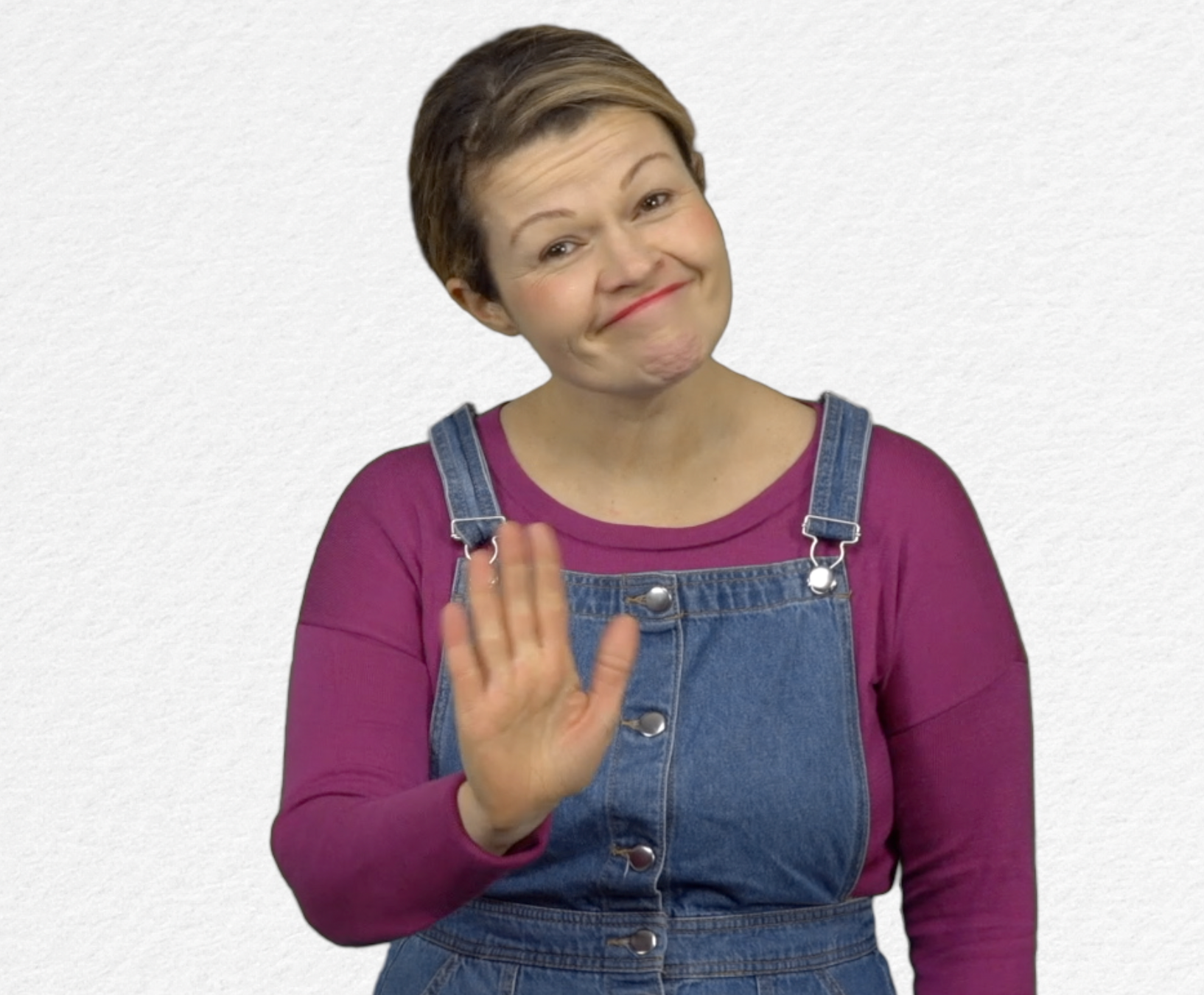 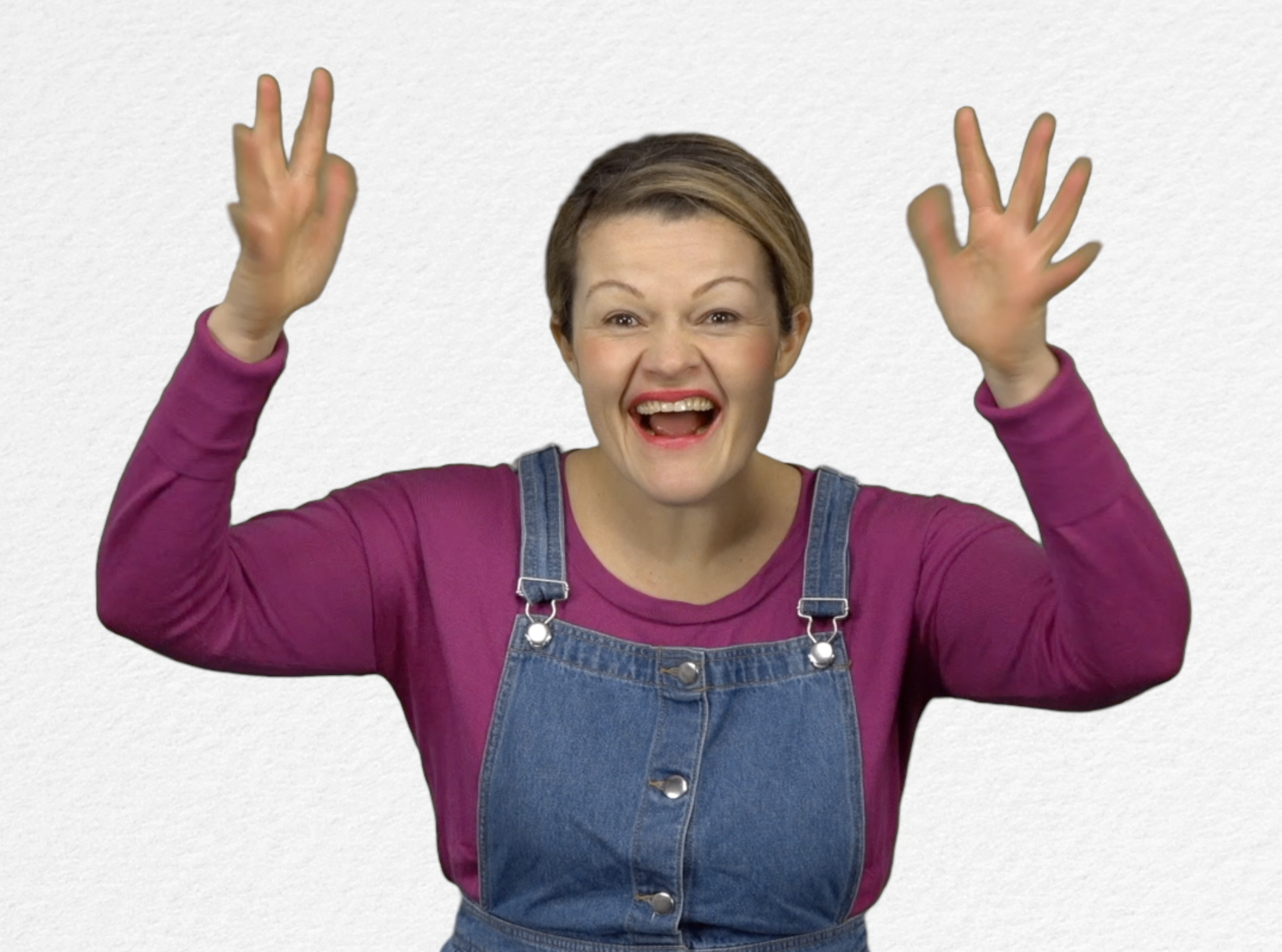 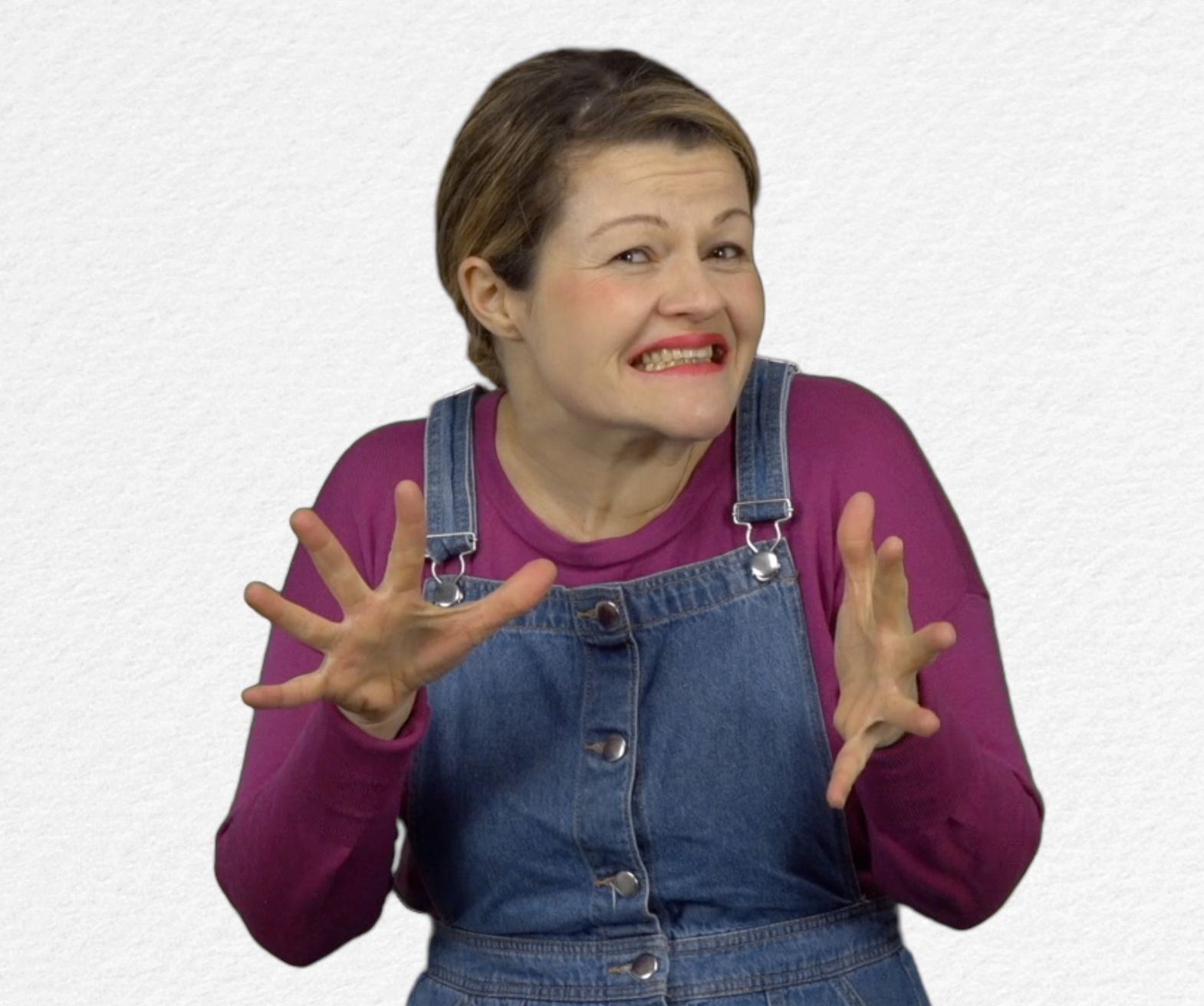 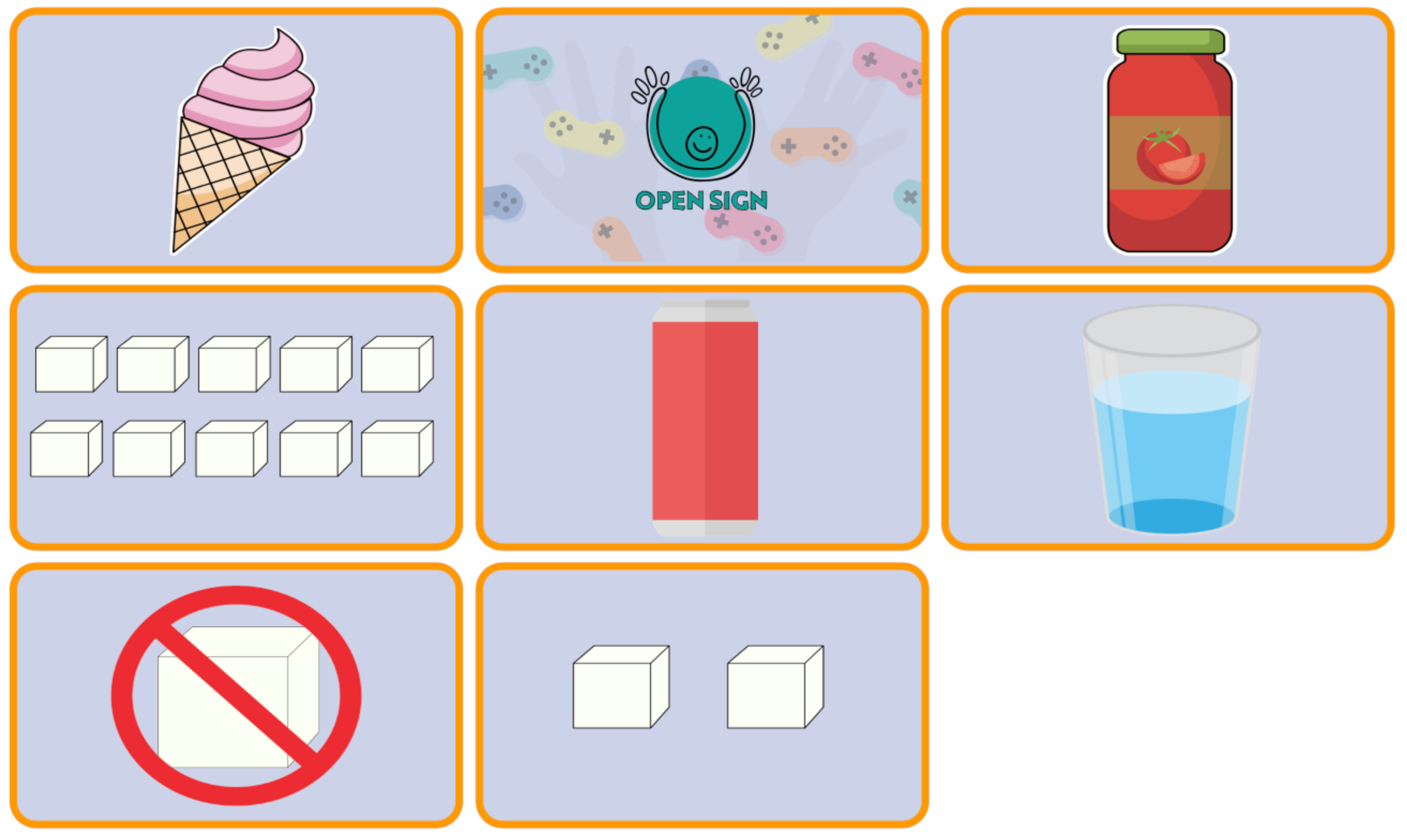 Extra links met digitale tools: :Thematische video : http://www.open-sign.eu/nl/thematic_topics/56Game: Eating Sugar: http://www.open-sign.eu/nl/multiplechoice/62Spel: Energieniveaus : http://www.open-sign.eu/nl/multiplechoice/80